STATE OF MAINE REQUEST FOR PROPOSALS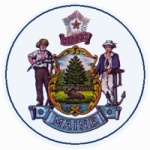 RFP AMENDMENT #1 RFP NUMBER AND TITLE:202309200 – Maine Wholesale Spirits BusinessRFP ISSUED BY:Department of Administrative and Financial ServicesAMENDMENT DATE:December 26, 2023PROPOSAL DUE DATE:January 26, 2023, no later than 11:59 p.m. local time (as amended)PROPOSALS DUE TO:Proposals@maine.govDESCRIPTION OF CHANGES IN RFP (if any):The Submitted Questions Due date and the Proposal Submission deadline are amended.DESCRIPTION OF CHANGES IN RFP (if any):The Submitted Questions Due date and the Proposal Submission deadline are amended.REVISED LANGUAGE IN RFP (if any):All references to the Submitted Questions Due Date of January 2, 2024, no later than 11:59 p.m., local time are amended to January 12, 2023, no later than 11:59 p.m., local time.All references to the Proposal Submission Deadline of January 16, 2024, no later than 11:59 p.m., local time are amended to January 26, 2023, no later than 11:59 p.m., local time.REVISED LANGUAGE IN RFP (if any):All references to the Submitted Questions Due Date of January 2, 2024, no later than 11:59 p.m., local time are amended to January 12, 2023, no later than 11:59 p.m., local time.All references to the Proposal Submission Deadline of January 16, 2024, no later than 11:59 p.m., local time are amended to January 26, 2023, no later than 11:59 p.m., local time.All other provisions and clauses of the RFP remain unchanged.All other provisions and clauses of the RFP remain unchanged.